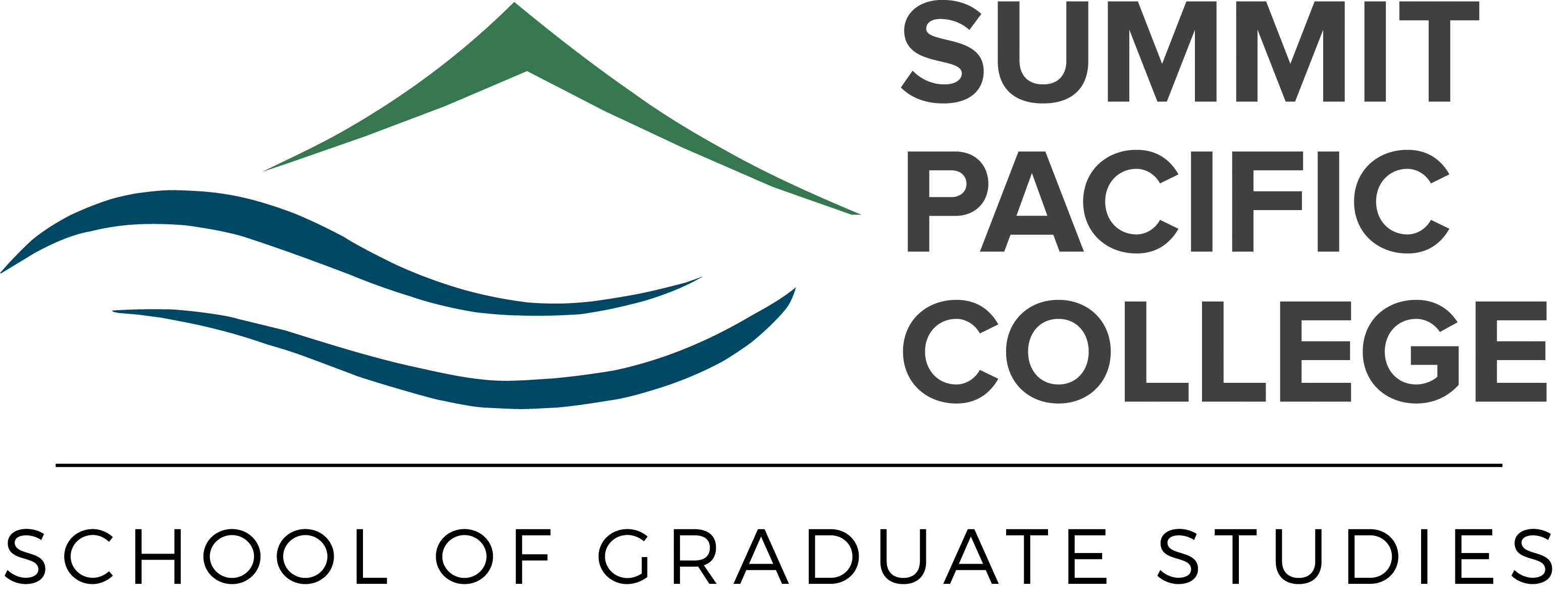 QUESTIONNAIRE – PROGRAM COMPONENT QUALITY EVALUATIONCourse Number: Course Name: Lecturer: Dr.		  Date: Answer by using the scale 1 to 5.1=poor; 2=satisfactory; 3=good 4=very good; 5=excellent; N/A=not applicable You are also encouraged to give brief arguments to support your answers. Your constructive feedback is a valuable tool to further develop this program component as well as the entire study program.Question 1 (Theme: Goals)- The instructor/the course descriptor made the learning outcomes I am expected to acquire in this program component clear.Question 2 (Theme: Content)- I learned something worthwhile about this domain of study in this program component.Question 3 (Theme: Guidance)- The instructor provided for the possibility of interaction with the students and among the students.Question 4 (Theme: Evaluation)- The instructor made clear what he/she expects with respect to the evaluation (exam, assignments, papers, cooperation during class…) at the appropriate time.Question 5 (Theme: Study Material)- The study material, such as required texts, for this program component was relevant.Question 6 (Theme: Study Load)- The study load expected of me by the instructor/the course descriptor was fair in relation to actual time I invested into this program component.Question 7 (Theme: Teaching)- The instructor increased my interest in the themes covered by this program component.Question 8 (Theme: Evaluation)- The evaluation was in line with the goals of this program component.Question 9 (Theme: Activities)- The learning activities (e.g., reading, written assignments, projects research work, etc.) stimulated me to acquire a deeper insight into the material treated in this program component.Question 10 (Theme: Quality)- I am satisfied with the overall quality of this program component.OTHER RELEVANT INFORMATION:E.g., Would you recommend this course to someone else? Why or why not? 